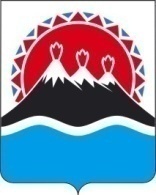 П О С Т А Н О В Л Е Н И ЕПРАВИТЕЛЬСТВА  КАМЧАТСКОГО КРАЯ             г. Петропавловск-КамчатскийПРАВИТЕЛЬСТВО ПОСТАНОВЛЯЕТ:1. Внести в постановление Правительства Камчатского края от 13.07.2016 № 268-П «Об утверждении Порядка предоставления субсидий из краевого бюджета юридическим лицам (за исключением государственных (муниципальных) учреждений) и индивидуальным предпринимателям на реализацию дополнительных мероприятий по содействию трудоустройству незанятых инвалидов на оборудованные (оснащенные) для них рабочие места» следующие изменения:1) в преамбуле слова «на 2014-2018 годы» исключить;2) приложение изложить в редакции согласно приложению.2. Настоящее постановление вступает в силу через 10 дней после дня его официального опубликования.Губернатор Камчатского края                                                           В.И. ИлюхинСОГЛАСОВАНО:Маркина Елена Викторовнателефон: (4152) 42-79-91Агентство по занятости населения и миграционной политике Камчатского краяПриложение  к постановлению                Правительства Камчатского края от ______________ № _______Порядок предоставления субсидий из краевого бюджета юридическим лицам (за исключением государственных (муниципальных) учреждений) и индивидуальным предпринимателям на реализацию дополнительных мероприятий по содействию трудоустройству незанятых инвалидов на оборудованные (оснащенные) для них  рабочие места 1. Настоящий Порядок регламентирует предоставление субсидий из краевого бюджета юридическим лицам (за исключением государственных (муниципальных) учреждений) и индивидуальным предпринимателям, обеспечивающим реализацию дополнительных мероприятий по содействию трудоустройству незанятых инвалидов на оборудованные (оснащенные) для них  рабочие места (далее - получатели субсидии).2. Предоставление субсидий осуществляется на безвозмездной и безвозвратной основе в целях возмещения получателю субсидии следующих расходов:1) на приобретение, монтаж и установку оборудования, необходимого для оборудования (оснащения) рабочих мест (включая надомные) для трудоустройства незанятых инвалидов;2) затрат, связанных с производством (реализацией) товаров, выполнением работ, оказанием услуг с использованием труда инвалидов;3) затрат, связанных с производством (реализацией) товаров, выполнением работ, оказанием услуг с использованием труда наставников из числа работников получателя субсидии для инвалидов, трудоустроенных на оборудованные (оснащенные) рабочие места (далее - наставник).3. Предоставление субсидий осуществляется Агентством по занятости населения и миграционной политике Камчатского края (далее - Агентство) в соответствии со сводной бюджетной росписью краевого бюджета в пределах лимитов бюджетных обязательств, доведенных Агентству на очередной финансовый год в рамках подпрограммы 1 «Активная политика занятости населения и социальная поддержка безработных граждан» государственной программы Камчатского края «Содействие занятости населения Камчатского края», утвержденной постановлением Правительства Камчатского края от 11.11.2013 № 490, через Центры занятости населения по месту нахождения получателя субсидии.4. Условиями предоставления субсидий являются:1) соответствие получателя субсидий на первое число месяца, предшествующего месяцу, в котором планируется заключение договора о предоставлении субсидии по форме, утвержденной Агентством (далее - договор), следующим требованиям: а) получатели субсидий не должны находиться в процессе реорганизации, ликвидации, банкротства и не должны иметь ограничения на осуществление хозяйственной деятельности;б) получатели субсидий не должны являться иностранными юридическими лицами, а также российскими юридическими лицами, в уставном (складочном) капитале которых доля участия иностранных юридических лиц, местом регистрации которых является государство или территория, включенные в утверждаемый Министерством финансов Российской Федерации перечень государств и территорий, предоставляющих льготный налоговый режим налогообложения и (или) не предусматривающих раскрытия и предоставления информации при проведении финансовых операций (офшорные зоны) в отношении таких юридических лиц, в совокупности превышает 50 процентов;в) получатели субсидий не получают средства из соответствующего бюджета бюджетной системы Российской Федерации в соответствии с иными нормативными правовыми актами, муниципальными правовыми актами на цели, указанные в части 2 настоящего Порядка;г) у получателей субсидий должна отсутствовать задолженность по налогам, сборам и иным обязательным платежам в бюджеты бюджетной системы Российской Федерации, срок исполнения по которым наступил в соответствии с законодательством Российской Федерации;д) у получателей субсидий должна отсутствовать просроченная задолженность по возврату в соответствующий бюджет бюджетной системы Российской Федерации субсидий, бюджетных инвестиций, предоставленных в том числе в соответствии с иными правовыми актами, и иная просроченная задолженность перед соответствующим бюджетом бюджетной системы Российской Федерации;2) заключение договора о предоставлении субсидии между Центром занятости населения и получателем субсидии получатель субсидии (далее - договор);  3) использование предоставленных субсидий по целевому назначению. 5. При предоставлении субсидий, обязательными условиями их предоставления, включаемыми в договор, являются:1) оборудование (оснащение) рабочих мест (включая надомные) для трудоустройства незанятых инвалидов;2) трудоустройство на оборудованные (оснащенные) рабочие места (включая надомные) незанятых инвалидов, зарегистрированных в краевых государственных казенных учреждениях центрах занятости населения (далее - Центры занятости населения) в качестве граждан, ищущих работу, и безработных граждан, на указанные рабочие места по направлению Центров занятости населения с учетом индивидуальной программы реабилитации незанятого инвалида;3) заключение с незанятым инвалидом трудового договора на срок не менее 12 месяцев;4) наличие локального акта (приказ, распоряжение) получателя субсидии о назначении наставника с указанием суммы доплаты за наставничество (в случае назначения наставника);5) выполнение обязательств, предусмотренных договором о предоставлении субсидии;6) согласие получателя субсидии на осуществление Агентством и органами государственного финансового контроля проверок соблюдения получателями субсидий условий, целей и порядка их предоставления и запрет приобретения получателями субсидий за счет полученных средств иностранной валюты  (за исключением операций, осуществляемых в соответствии с валютным законодательством Российской Федерации при закупке (поставке) высокотехнологичного импортного оборудования, сырья и комплектующих изделий, а также связанных с достижением целей предоставления указанных средств иных операций, определенных настоящим Порядком);7) запрет приобретения за счет предоставленных субсидий иностранной валюты.6. Субсидии носят целевой характер и не могут быть использованы на цели, не указанные в части 2 настоящего Порядка.7. Для заключения договора получатель субсидии представляет в Центр занятости населения заверенные подписью получателя субсидии (руководителя юридического лица или индивидуального предпринимателя (уполномоченными ими лицами) следующие документы на бумажном носителе:1) заявление о предоставлении субсидии по форме, утвержденной Агентством;2) справку, подтверждающую отсутствие просроченной задолженности по оплате труда перед работниками на день подачи заявления о предоставлении субсидии;3) расчет затрат на оплату труда (с учетом страховых взносов в государственные внебюджетные фонды) инвалидов, трудоустроенных на оборудованные (оснащенные) рабочие места (включая надомные);4) расчет затрат на оплату труда (с учетом страховых взносов в государственные внебюджетные фонды) наставников;5) перечень необходимого оборудования для оборудования (оснащения) каждого рабочего места (включая надомного);6) расчет затрат на приобретение, монтаж и установку оборудования для оборудования (оснащения) каждого рабочего места (включая надомного) для трудоустройства незанятых инвалидов;7) документы (гарантия, декларация), подтверждающие, что получатель субсидии на первое число месяца, предшествующего месяцу, в котором планируется заключение договора о предоставлении субсидии:а) не находится в процессе реорганизации, ликвидации, банкротства и не имеет ограничения на осуществление хозяйственной деятельности;б) не является иностранным юридическим лицом, а также российским юридическим лицом, в уставном (складочном) капитале которого доля участия иностранного юридического лица, местом регистрации которого является государство или территория, включенные в утверждаемый Министерством финансов Российской Федерации перечень государств и территорий, предоставляющих льготный налоговый режим налогообложения и (или) не предусматривающих раскрытия и предоставления информации при проведении финансовых операций (офшорные зоны) в отношении такого юридического лица, в совокупности превышает 50 процентов;в) у получателя субсидии отсутствует просроченная задолженность по возврату в соответствующий бюджет бюджетной системы Российской Федерации субсидий, бюджетных инвестиций, и иная просроченная задолженность перед соответствующим бюджетом бюджетной системы Российской Федерации;г) получатель субсидии не получал(ет) средства из соответствующего бюджета бюджетной системы Российской Федерации в соответствии с иными нормативными правовыми актами, муниципальными правовыми актами на цели, указанные в части 2 настоящего Порядка. д) документы, подтверждающие полномочия лица, действующего от имени получателя субсидии.8. Центр занятости населения в порядке межведомственного информационного взаимодействия запрашивает в отношении получателя субсидии следующие сведения, документы:1) из Единого государственного реестра юридических лиц (индивидуальных предпринимателей); 2) об отсутствии (наличии) задолженности по налогам, сборам и иным обязательным платежам в бюджеты бюджетной системы Российской Федерации (от Управления Федеральной налоговой службы по Камчатскому краю, подтверждающие отсутствие задолженности по налогам и сборам в бюджеты бюджетной системы Российской Федерации).9. Получатели субсидии вправе представить в Центр занятости населения по собственной инициативе следующие сведения, документы:1) выписку из Единого государственного реестра юридических лиц (индивидуальных предпринимателей) о получателе субсидии;2) справку из Управления Федеральной налоговой службы по Камчатскому краю, подтверждающую отсутствие задолженности по налогам,  сборам и иным обязательным платежам в бюджеты бюджетной системы Российской Федерации.10. Документы, предусмотренные частями 7-9 настоящего Порядка, подлежат обязательной регистрации в день поступления в Центр занятости населения.11. Центр занятости населения по итогам рассмотрения документов получателя субсидии, предусмотренных частями 7-9 настоящего Порядка, исходя из сведений о соблюдении/несоблюдении получателем субсидии условий, предусмотренных пунктом 1 части 4 настоящего Порядка, в срок не позднее 5 рабочих дней со дня регистрации заявления принимает решение:1) о предоставлении субсидии и производит расчет размера субсидии в соответствии с частью 16 настоящего Порядка - при отсутствии оснований для отказа в предоставлении субсидии, предусмотренных частью 13 настоящего Порядка;2) об отказе в предоставлении субсидии - при наличии оснований для отказа в предоставлении субсидии, предусмотренных частью 13 настоящего Порядка.Решение о предоставлении субсидии (с указанием размера субсидии и источников финансирования, в том числе по направлениям затрат) либо решение об отказе в предоставлении субсидии (с указанием на возможность возврата представленных в Центр занятости населения документов) оформляется в письменном виде в двух экземплярах.12. Центр занятости населения по месту нахождения получателя субсидии в течение 1 рабочего дня со дня принятия одного из решений, указанных в части 13  настоящего Порядка:1) уведомляет получателя субсидии в письменном виде о принятом решении;2) направляет в Агентство один экземпляр решения о предоставлении субсидии с приложением расчета размера субсидии либо решения об отказе в предоставлении субсидии.13. Основаниями для отказа в предоставлении субсидии являются:1) непредставление (представление не в полном объеме) документов, указанных в части 7 настоящего Порядка;2) несоответствие представленных получателем субсидии документов требованиям, определенным частями 7, 9 настоящего Порядка;3) недостоверность представленной получателем субсидии информации.14. Центр занятости населения одновременно с уведомлением о принятии решения о предоставлении субсидии направляет в адрес получателя субсидии в двух экземплярах проект договора.15. Получатель субсидии в течение 3 рабочих дней со дня получения уведомления о принятии решения о предоставлении субсидии и проекта договора направляет в Центр занятости населения по месту нахождения получателя субсидии подписанный со своей стороны договор.16. Размер субсидии, предоставляемой получателям субсидий, рассчитывается по формуле:        Pc= (P oб1+  P oб2+  … P oбn)+ ((Чp x Зn) x Pp) + ((Hp x  Hn) x Рn), где:Рс - размер субсидии;Роб1, Роб2, Робn - затраты на приобретение, монтаж и установку оборудования, необходимого для оборудования (оснащения) одного рабочего места (включая надомного) для трудоустройства незанятого инвалида, в размере не более 72 690,00 рублей;Чр - численность незанятых инвалидов, трудоустроенных у получателя субсидии на оборудованные (оснащенные) рабочие места (включая надомные);Зn - величина затрат на оплату труда одного инвалида в размере, не превышающем 10 050,0 рублей, увеличенном на страховые взносы в государственные внебюджетные фонды;Рр - период возмещения затрат на оплату труда инвалидов, работающих на оборудованных (оснащенных) рабочих местах (включая надомных);Нр - численность наставников;Нn - величина затрат на оплату труда одного наставника в размере, не превышающем 5025,0 рублей, увеличенном на страховые взносы в государственные внебюджетные фонды;Рn - период возмещения затрат на оплату труда наставника.17. Источником субсидии являются средства бюджета Камчатского края.18. Для перечисления субсидии получатель субсидии представляет в Центр занятости населения следующие документы: 1) документы, подтверждающие затраты на приобретение, монтаж и установку оборудования для оборудования (оснащения) рабочего места (включая надомного) для трудоустройства незанятого инвалида в течение 3 рабочих дней со дня заключения трудового договора на срок не менее 12 месяцев между инвалидом и Получателем субсидии;	2) копию трудового договора между инвалидом и Получателем субсидии не позднее 3 рабочих дней со дня заключения;	3) копию приказов о приеме на работу и увольнении инвалида, копию приказа (распоряжения) о назначении наставника, не позднее 3 рабочих дней со дня их издания;	4) учетные документы на оплату труда инвалида и наставника (копию табеля учета использования рабочего времени и расчета заработной платы, копию ведомости на выдачу заработной платы либо выписку из ведомости на перечисление сумм заработной платы во вклад с копией платежного поручения, копии платежных документов, подтверждающих уплату страховых взносов в государственные внебюджетные фонды) в течение 5 рабочих дней со дня выплаты им заработной платы;	5) акт выполненных обязательств по договору в течение 3 рабочих дней после окончания срока действия договора;	6) дополнительные документы, необходимые пояснения к отчетным и учетным данным и иную информацию, необходимую для осуществления контроля за целевым использованием средств, в течение 3 рабочих дней с момента получения соответствующего требования от Центра.19. Перечисление субсидии осуществляется Центром занятости населения на указанный в договоре расчетный счет получателя субсидии при соблюдении получателем субсидии условий, предусмотренных частью 1.5 настоящего Порядка,  на основании документов, определенных частью 3.3 настоящего Порядка. 20. Сроки (периодичность) перечисления субсидии устанавливаются:1) в части затрат на приобретение, монтаж и установку оборудования, необходимого для оборудования (оснащения) рабочих мест (включая надомных) для трудоустройства незанятых инвалидов, - не позднее 10 рабочих дней с даты поступления в Центр занятости населения документов, определенных частью 18 настоящего Порядка.2) в части затрат, связанных с производством (реализацией) товаров, выполнением работ, оказанием услуг с использованием труда инвалидов, - ежемесячно, не позднее 15 числа месяца, следующего за отчетным;3) в части затрат, связанных с производством (реализацией) товаров, выполнением работ, оказанием услуг с использованием труда наставников - ежемесячно, не позднее 15 числа месяца, следующего за отчетным.21. Периоды возмещения получателю субсидии затрат, установленные частью 20 настоящего Порядка, по договорам ограничиваются текущим финансовым годом.22. Субсидия перечисляется на счет получателя субсидии, реквизиты которого указаны в договоре.23. Показателем результативности предоставления субсидии являются:а) создание оборудованного (оснащенного) для трудоустройства инвалида рабочего места;б) трудоустройство инвалида на созданное (оборудованное, оснащенное) для него рабочее место.24. Получатель субсидии  ежемесячно не позднее 5 числа месяца, следующего за отчетным, предоставляет в Центр занятости населения отчет о достижении показателей результативности предоставления субсидии и использовании субсидии, по форме установленной договором.Центр занятости населения вправе запросить у работодателя необходимые пояснения к отчетным и учетным данным и иную информацию, необходимую для осуществления контроля за целевым использованием средств, в течение 3 рабочих дней с момента получения соответствующего требования от Центра.25. Агентство и органы государственного финансового контроля осуществляют обязательную проверку соблюдения условий, целей и порядка предоставления субсидий получателями субсидий.Центры занятости населения по месту нахождения получателя субсидии осуществляют текущий контроль за использованием субсидий путем рассмотрения отчетов об использовании субсидии, документов, прилагаемых к отчетам, и актов выполненных обязательств по договору.26. В случае расторжения трудового договора между инвалидом и получателем субсидии до истечения периода возмещения затрат на оплату труда инвалида, работающего на оборудованном (оснащенном) рабочем месте с возмещением затрат (Рр), получатель субсидии в течение 3 рабочих дней со дня увольнения инвалида сообщает об этом в Центр занятости населения по месту своего нахождения в письменной форме и подает информацию о наличии вакантных рабочих мест (должностей) по форме «Сведения о потребности в работниках, наличии свободных рабочих мест (вакантных должностей)» согласно приложению № 4 к Административному регламенту предоставления государственной услуги по содействию гражданам в поиске подходящей работы, а работодателям в подборе необходимых работников, утвержденному приказом Агентства от 19.07.2012 №129 (далее - Административный регламент) для направления незанятых инвалидов для работы на оборудованном (оснащенном) рабочем месте в пределах объемов, предусмотренных договором.27. В случае расторжения трудового договора между инвалидом и получателем субсидии после истечения периода возмещения затрат на оплату труда инвалида, работающего на оборудованном (оснащенном) рабочем месте с возмещением затрат (Рр), получатель субсидии в течение 3 рабочих дней со дня увольнения инвалида сообщает об этом в Центр занятости населения по месту своего нахождения и подает информацию о наличии вакантных рабочих мест (должностей) по форме «Сведения о потребности в работниках, наличии свободных рабочих мест (вакантных должностей)» согласно приложению № 4 к Административному регламенту для направления незанятых инвалидов для работы на оборудованном (оснащенном) рабочем месте.28. В случаях, предусмотренных частями 5.2 и 5.3 настоящего Порядка, получатель субсидии в течение 12 месяцев (с даты заключения договора между получателем субсидии и Центром занятости населения) обязан сохранить оборудованное (оснащенное) рабочее место для трудоустройства незанятых инвалидов.29. При дополнительной необходимости проведения у получателя субсидии мероприятий по содействию трудоустройству незанятых инвалидов до истечения срока действия договора и при отсутствии нарушений, указанных в части 5.6 настоящего Порядка, получатель субсидии вправе подать заявление о предоставлении субсидии в порядке, установленном настоящим Порядком.30. Субсидия подлежит возврату на лицевой счет Центра занятости населения в случае нарушения получателем субсидии условий предоставления субсидии, установленных настоящим Порядком и договором, недостижения показателей результативности предоставления субсидии, либо использования субсидии не по целевому назначению. 31. Получатель субсидии в течение 30 календарных дней со дня получения письменного уведомления о возврате субсидии обязан возвратить субсидию на лицевой счет Центра занятости населения.Агентство направляет получателю субсидий уведомление о возврате субсидии в течение 3 рабочих дней со дня выявления нарушений. 32. Остатки субсидий, не использованные получателями субсидий в отчетном финансовом году, в случаях, предусмотренных договорами, подлежат возврату в краевой бюджет в течение 3 рабочих дней со дня получения уведомления Агентства. Агентство направляет получателю субсидии уведомление о возврате остатков субсидии в течение первых 3 рабочих дней года, следующего за отчетным финансовым годом.    Пояснительная запискак проекту постановления Правительства Камчатского края «О внесении изменений в постановление Правительства Камчатского края от 13.07.2016      № 268-П «Об утверждении Порядка предоставления субсидий из краевого бюджета юридическим лицам (за исключением государственных (муниципальных) учреждений) и индивидуальным предпринимателям на реализацию дополнительных мероприятий по содействию трудоустройству незанятых инвалидов на оборудованные (оснащенные) для них рабочие места»Настоящий проект постановления Правительства Камчатского края разработан в целях приведения постановления Правительства Камчатского края от 13.07.2016 № 268-П «Об утверждении Порядка предоставления субсидий из краевого бюджета юридическим лицам (за исключением государственных (муниципальных) учреждений) и индивидуальным предпринимателям на реализацию дополнительных мероприятий по содействию трудоустройству незанятых инвалидов на оборудованные (оснащенные) для них рабочие места» в соответствие с постановлением Правительства Российской Федерации от 06.09.2016 № 887 «Об общих требованиях к нормативным правовым актам, муниципальным правовым актам, регулирующим предоставление субсидий юридическим лицам (за исключением субсидий государственным (муниципальным) учреждениям), индивидуальным предпринимателям, а также физическим лицам – производителям товаров, работ, услуг», постановлением Правительства Камчатского края от 28.12.2016 № 529-П «О внесении изменений в постановление Правительства Камчатского края от 11.11.2013 № 490-П «Об утверждении государственной программы Камчатского края «Содействие занятости населения Камчатского края на 2014-2018 годы».Принятие данного проекта постановления Правительства Камчатского края не потребует выделения дополнительных финансовых средств из краевого бюджета.Проект постановления Правительства Камчатского края с 20.03.2017 года по 29.03.2017 года размещен на официальном сайте исполнительных органов государственной власти Камчатского края в сети «Интернет» для проведения независимой антикоррупционной экспертизы, по окончании указанного срока экспертных заключений не поступило. В соответствии с постановлением Правительства Камчатского края от 06.06.2013 № 233-П «Об утверждении порядка проведения оценки регулирующего воздействия проектов нормативных правовых актов Камчатского края и экспертизы нормативных правовых актов Камчатского края» подготовлен сводный отчет о результатах проведения оценки регулирующего воздействия проекта постановления.№О внесении изменений в постановление Правительства Камчатского края от 13.07.2016 № 268-П «Об утверждении Порядка предоставления субсидий из краевого бюджета юридическим лицам (за исключением государственных (муниципальных) учреждений) и индивидуальным предпринимателям на реализацию дополнительных мероприятий по содействию трудоустройству незанятых инвалидов на оборудованные (оснащенные) для них рабочие места» Заместитель Председателя Правительства Камчатского края_____________В.Н. КарпенкоРуководитель Агентства инвестиций и предпринимательстваКамчатского края ______________     О.В. Герасимова РуководительАгентства по занятости населения и миграционной политике Камчатского края_____________Н.Б. НиценкоНачальник Главного правовогоуправления Губернатора и Правительства Камчатского края _____________   С.Н. Гудин